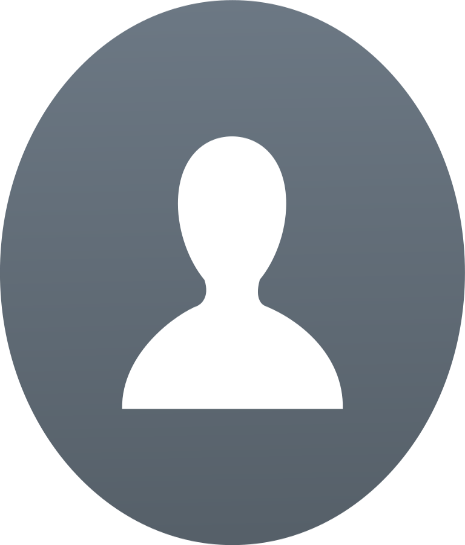 FIRST NAME LAST NAME                  TITLE                                                                                  Company NameIndustry SpecializationBOARD EXPERIENCEName of BoardCommitteeName of BoardCommitteeName of BoardCommitteeFIRST NAME LAST NAME is …  This is your branding statement – include your signature skills and how you deploy them to add value to organizations. Skills to highlight throughout the bio include interpersonal skills, ability to handle complexity and ambiguity, integrity, independent mindedness, collaboration, and financial competence. You can also include length of experience. Your intro should be one to three sentences.Write in the third person using last name or Dr./Ms./Mr. Last Name. Lead with your most recent relevant experience and showcase your credibility by highlighting a key accomplishment/professional experience that speaks to your industry expertise and/or related knowledge. Give another example of your credibility and value add in this section by discussing your current or previous work. Include any strong connections you have within the relevant industry. Tie in a statement that connects the dots for the reader. For for-profit boards, showcase your focus on shareholder value and stakeholder satisfaction. Example: Last Name has successfully… (accomplishment here). Her extensive technical expertise in engineering and product development, combined with her ability to build strong partnerships across the healthcare sector, has delivered powerful results throughout her career.What are you passionate about? Bring in one more example of your current/past work or key accomplishment and tie that to what you are excited about working on next. If you haven’t discussed your board experience yet, do so here. For non-profit boards, focus on million fulfillment and financial resources. Example: In addition to his work at X organization, Last Name is passionate about education and serves on the Board of Directors for insert relevant boards. He is dedicated to using his experience in both the public and private sectors to broaden access to high quality education by supporting innovation, reducing barriers to entry, and building strong communities.  LAST NAME holds an MBA from Harvard Business School. She/He also holds a bachelor degree in degree name from the School Name. Include other relevant academic achievements (Executive Education programs, other higher education degrees, certifications). Include any other board experience not covered previously.